19 мая 2023 года в зале администрации Тбилисского сельского поселения Тбилисского района состоялась собрание председателей ТОС. Военный комиссар Тбилисского района Константин Юрьевич Миронов рассказал о новых условиях службы по контракту. Довел информацию о том, что Министерством обороны РФ приняты дополнительные решения по срокам заключения контракта и условиям его прохождения. Например, если раньше контракт мог заключаться с гражданином в возрасте до 40 лет, то сейчас заключать контракт можно и до 60 лет. Инструктор пункта отбора на военную службу по контракту Рустам Наильевич Загидуллин довел подробную информацию о контрактной службе в армии. Специалистами ОВМ ОМВД России по Тбилисскому района квартальным доведена информация о пресечении и профилактике административных правонарушений и преступлений в сфере миграции, а также о предоставление госуслуг в электронном виде.Также председателям ТОС были розданы памятки «О необходимости произвести покос сорной растительности», для вручения жителям, придомовые территории которых находятся в ненадлежащем санитарном состоянии. В случае невыполнения мероприятий по борьбе с сорной растительностью, на владельцев данных земельных участков будут впоследствии составлены административные протоколы за нарушение Правил благоустройства Тбилисского сельского поселения Тбилисского района. Начальник ОД и ОКР Дмитрий Евгеньевич Воронкин напомнил присутствующим о том, что голосование по ФГКС продлится до 31.05.2023 года.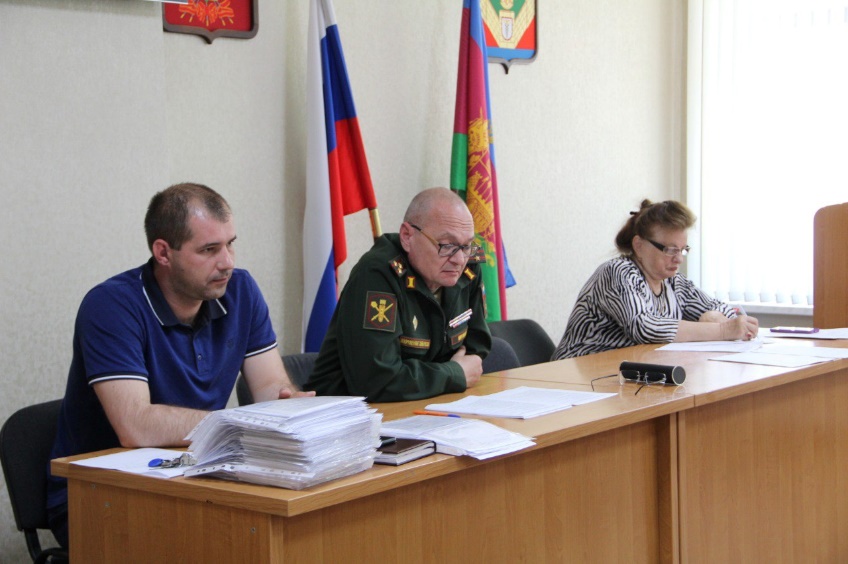 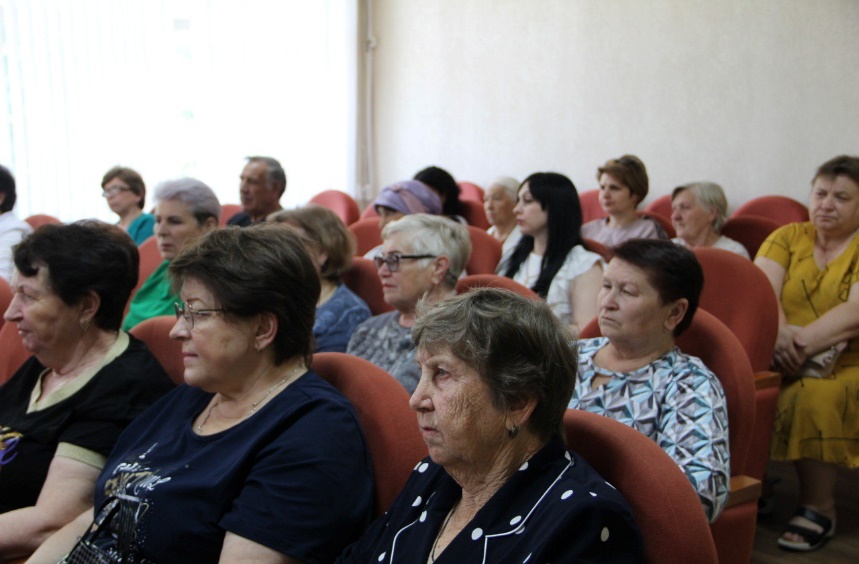 